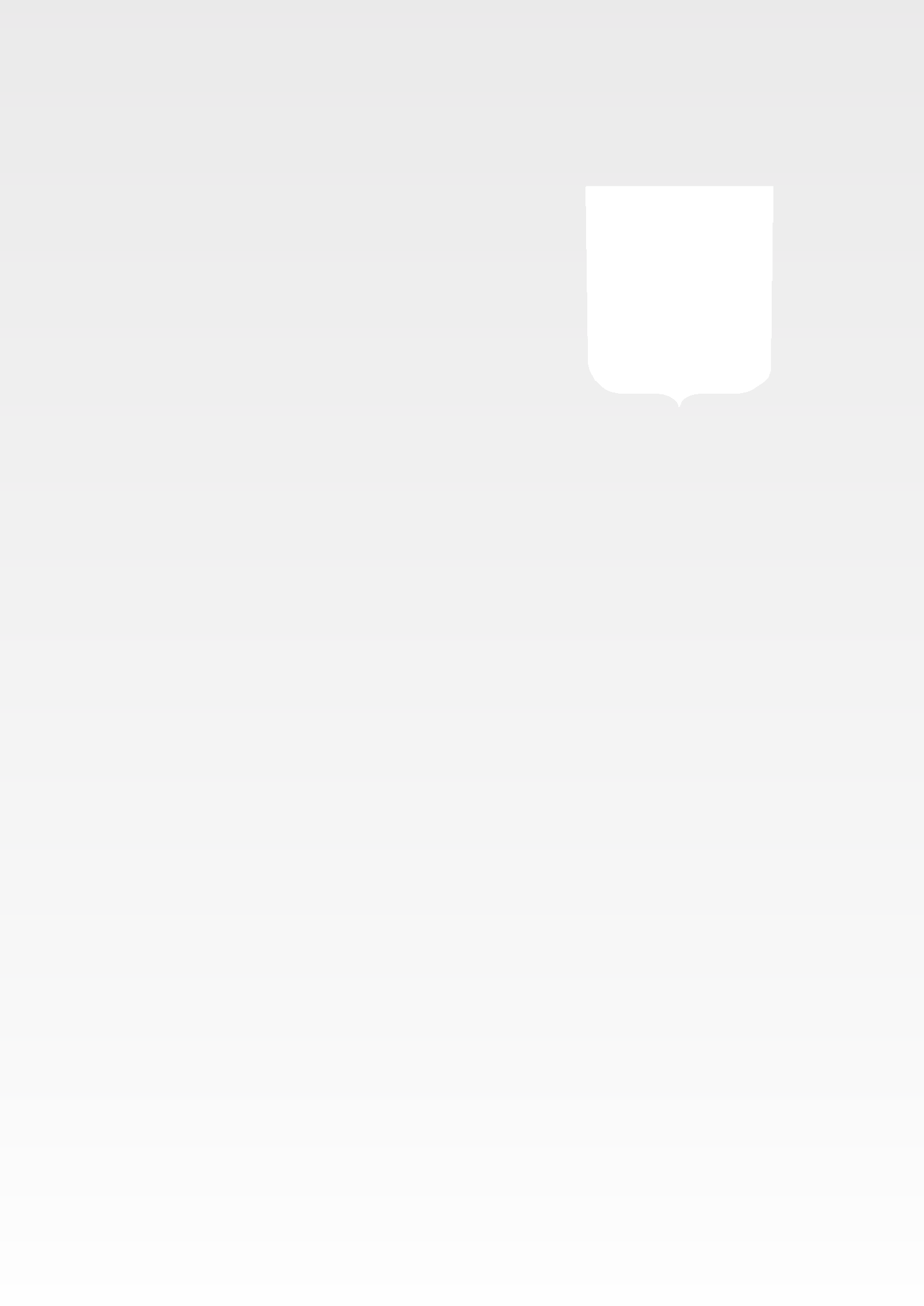 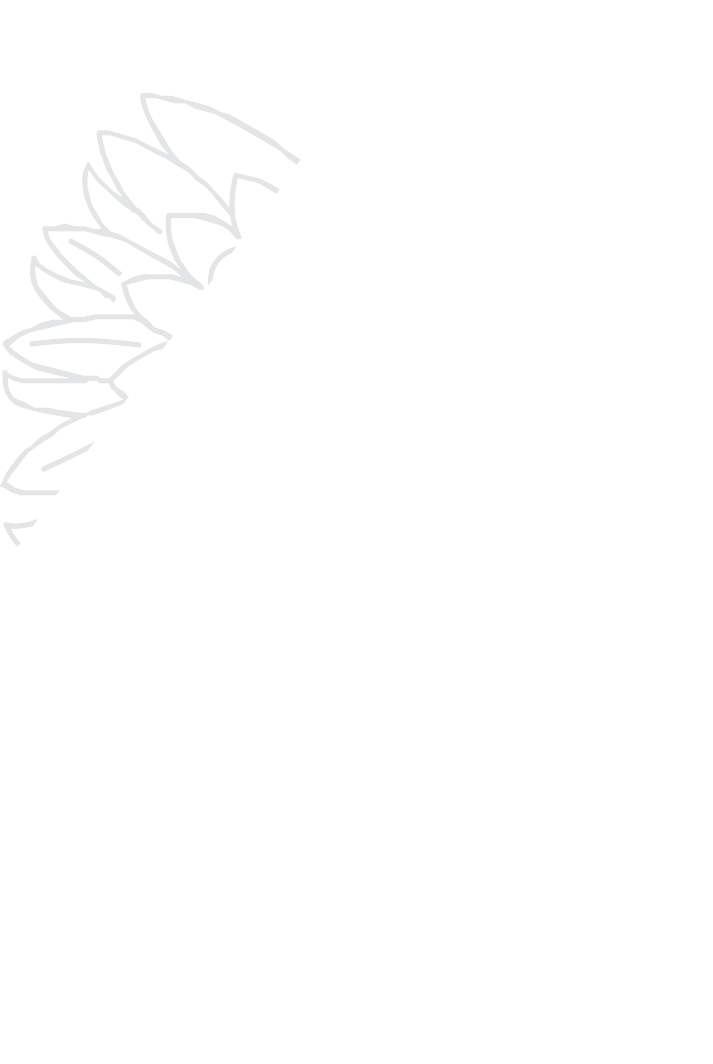 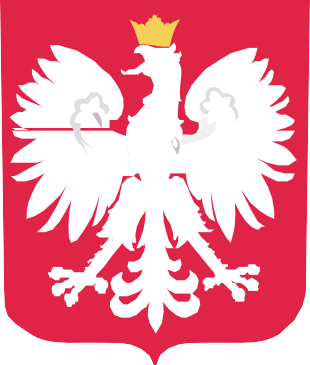 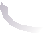 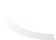 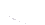 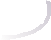 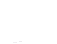 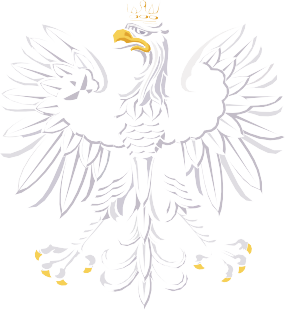 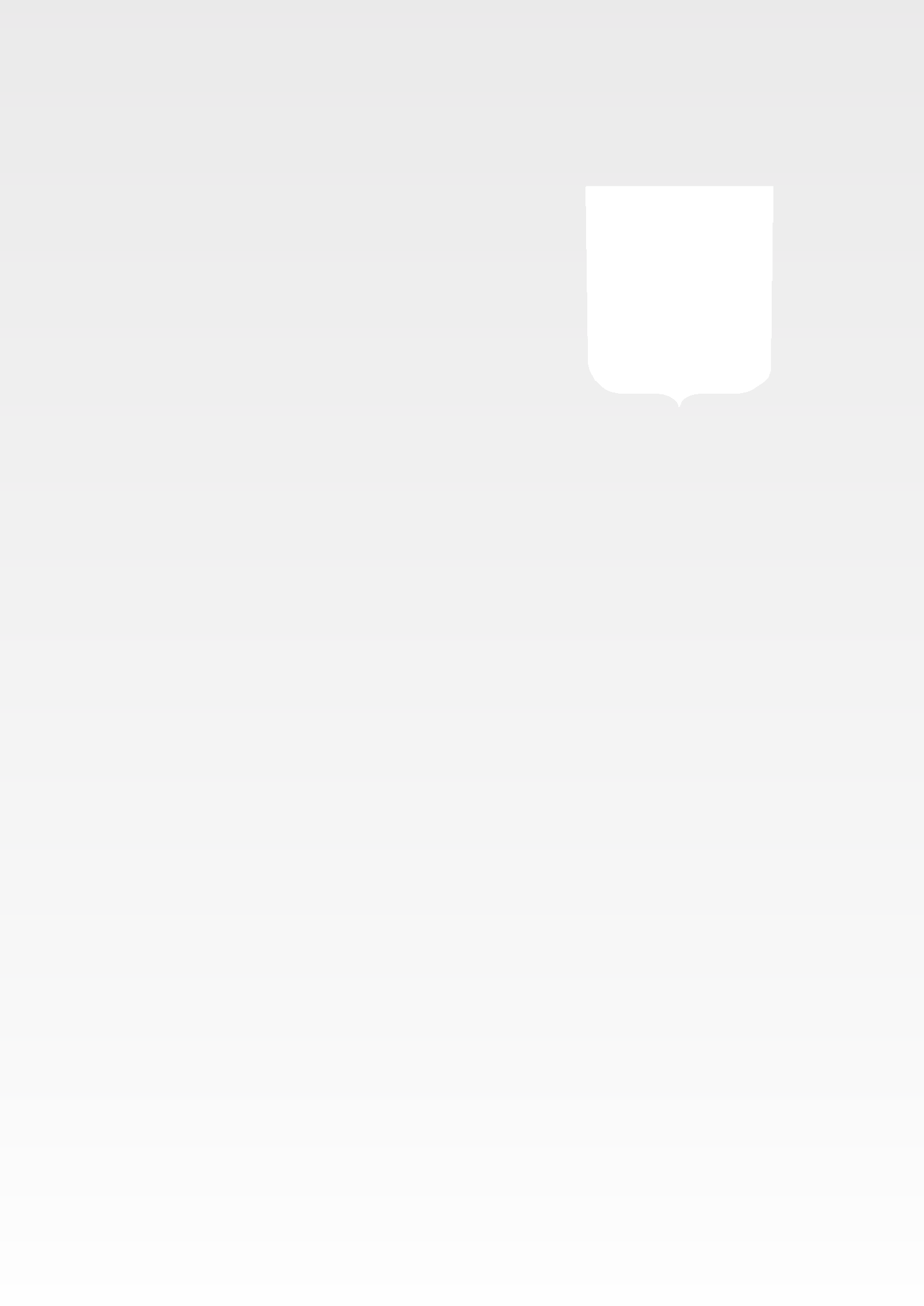 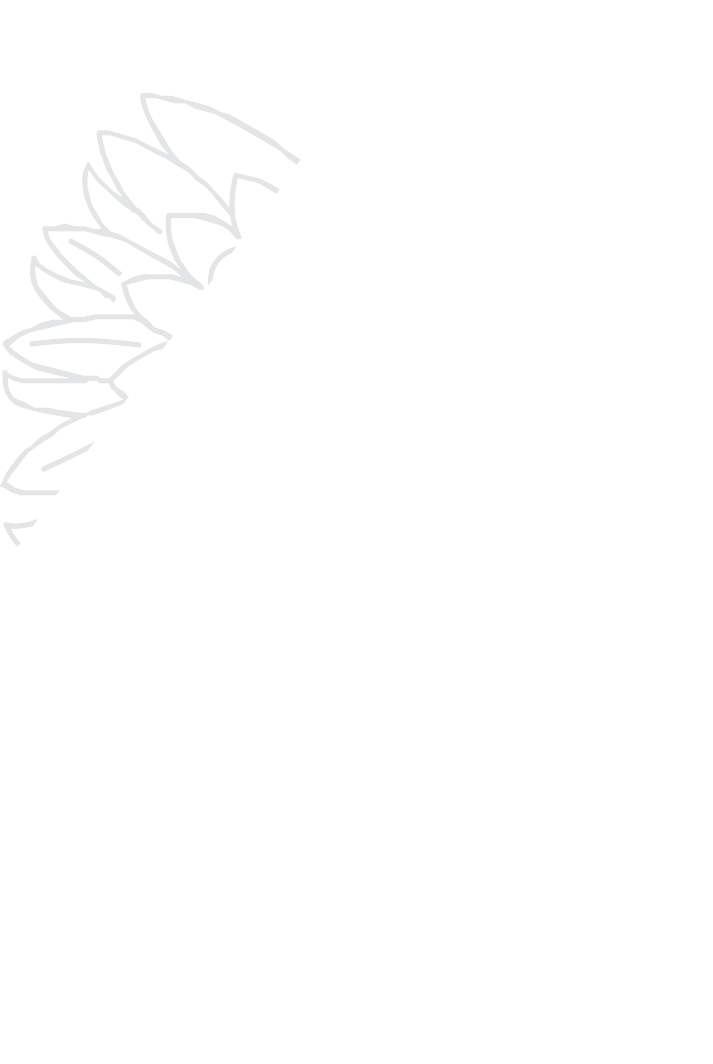 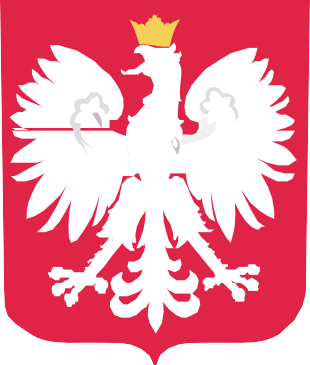 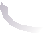 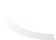 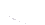 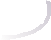 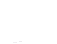 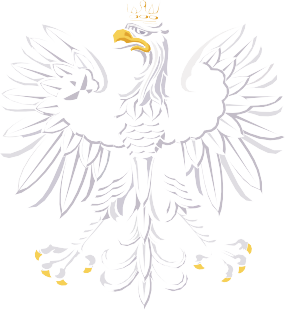 DOFINANSOWANOPRZEZ INSTYTUT ROZWOJUJĘZYKA POLSKIEGOIM. ŚWIĘTEGO MAKSYMILIANA MARII KOLBEGOZE ŚRODKÓW MINISTRA EDUKACJI I NAUKINAZWA PROGRAMUWspieranie dzieci i młodzieży polonijnej oraz polskiej mieszkającej poza granicami Polski 2023NAZWA ZADANIARealizacja Bonu Pierwszaka przeznaczonego dla 965 uczniów klas pierwszych z 53 polskich szkół na LitwieDOFINANSOWANIE1000 złCAŁKOWITA WARTOŚĆ482 500 z